 27 созыв                                                                                                    X X Х VII заседаниеК А Р А Р				                 		                   Р Е Ш Е Н И Е «07» ноябрь 2018й.	                     № 131                        «07» ноября 2018г.О внесении изменений в решение Совета сельского поселения Куккуяновский сельсовет муниципального района Дюртюлинский район Республики Башкортостан от 09.11.2017. № 83 «Об установлении налога на имущество физических лиц» В соответствии с Федеральными законами от 6 октября 2003 года № 131-ФЗ «Об общих принципах организации местного самоуправления в Российской Федерации» и от 3 августа 2018 года № 334-ФЗ «О внесении изменений в статьи 52 части первой и часть вторую Налогового кодекса Российской Федерации,     руководствуясь  пунктом  3 части 6  статьи  18 Устава сельского поселения Куккуяновский сельсовет муниципального района Дюртюлинский район Республики Башкортостан, Совет сельского поселения Куккуяновский сельсовет муниципального района Дюртюлинский район Республики Башкортостан РЕШИЛ:Внести  изменения в решение Совета сельского поселения Куккуяновский сельсовет муниципального района Дюртюлинский район Республики Башкортостан от 09.11.2017. № 83  «Об установлении налога на имущество физических лиц»,  изложив его в следующей редакции:«1. Ввести на территории сельского поселения Куккуяновский сельсовет муниципального района Дюртюлинский район Республики Башкортостан налог на имущество физических лиц (далее - налог), определить налоговые ставки, налоговые льготы.Установить следующие налоговые ставки по налогу:2.1.   0,1 процента в отношении жилых домов, частей жилых домов;2.2.   0,1 процента в отношении квартир, частей квартир, комнат;2.3.   0,1  процента  в  отношении  объектов  незавершенного  строительства  в случае, если проектируемым назначением таких объектов является жилой дом;2.4.   0,1  процента  в  отношении  единых  недвижимых  комплексов,  в  состав которых входит хотя бы один жилой дом;2.5.	  0,1 процента в отношении гаражей и машино-мест, в том числе расположенных в объектах налогообложения, указанных в подпункте 2 пункта 2 статьи 406 Налогового кодекса Российской Федерации;2.6.	  0,1  процента  в  отношении  хозяйственных  строений  или сооружений, площадь каждого из которых не превышает 50 квадратных метров и которые расположены на земельных участках, предоставленных для ведения личного подсобного, дачного хозяйства, огородничества, садоводства или индивидуального жилищного строительства;2.7.	  2   процента  в  отношении  объектов  налогообложения,  включенных вперечень, определяемый в соответствии с пунктом 7 статьи 378.2 Налогового кодекса Российской Федерации, а также в отношении объектов налогообложения, предусмотренных абзацем вторым пункта 10 статьи 378.2 Налогового кодекса Российской Федерации;2.8.	   2    процента   в   отношении   объектов  налогообложения,  кадастроваястоимость каждого из которых превышает 300 миллионов рублей;2.9.	 0,5  процента в отношении прочих объектов налогообложения.3.  Действие положений подпунктов 2.1., 2.2., 2.5. решения распространяются на правоотношения, связанные с исчислением налога на имущество физических лиц с 01 января 2017 года». 2. Настоящее   решение   вступает   в   силу   с  1 января  2019 года.          3. Настоящее решение обнародовать на информационном стенде в здании администрации сельского поселения Куккуяновский сельсовет муниципального района Дюртюлинский район Республики Башкортостан по адресу: с.Куккуяново, ул.Ш.Максютова, д.15  и на официальном сайте сельского поселения Куккуяновский сельсовет муниципального района Дюртюлинский район Республики Башкортостан  в сети «Интернет».Глава сельского поселения                                                               С.Р.ИслакаевБашкортостан РеспубликаһыДүртөйлө районымуниципаль районыныңКуккуян ауыл советыауыл биләмәһе хакимиәте(Башкортостан РеспубликаһыДүртөйлө районыКүккуян ауыл советы)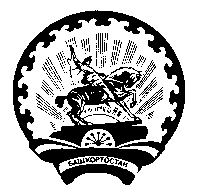 Совет  сельского  поселенияКуккуяновский  сельсоветмуниципального районаДюртюлинский  районРеспублики  Башкортостан(Куккуяновский сельсоветДюртюлинского районаРеспублики Башкортостан)